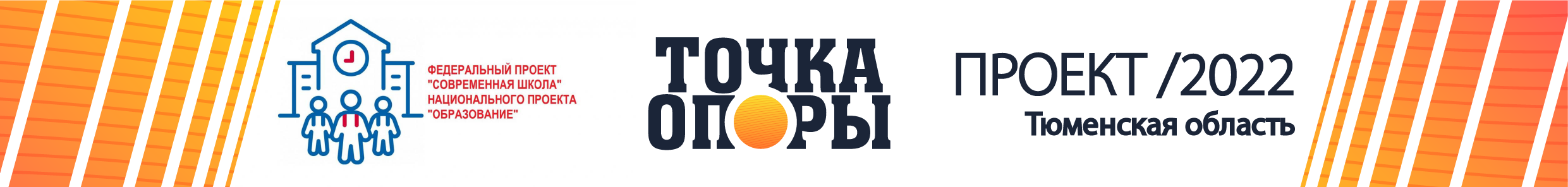 Уважаемые родители!!!Если у вас возникли вопросы с  воспитанием, образованием или развитием ребенка. Приглашаем Вас получить бесплатную, квалифицированную помощь специалистов: педагогов-психологов ,учителей-логопедов, воспитателей, учителей-дефектологов, методистов. Специалисты будут работать с Вами по Вашему запросу и по интересующей  Вас тематике.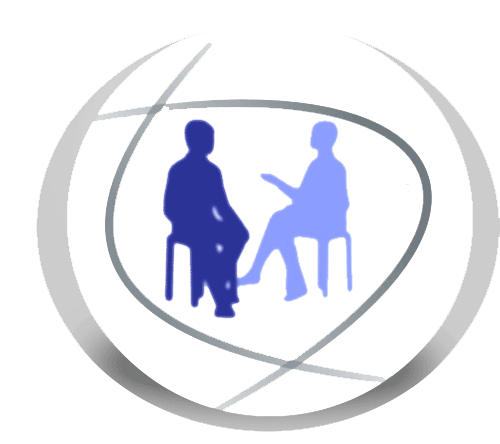 